РОССИЙСКАЯ ФЕДЕРАЦИЯ
САМАРСКАЯ ОБЛАСТЬМУНИЦИПАЛЬНЫЙ РАЙОН БезенчукскийСОБРАНИЕ ПРЕДСТАВИТЕЛЕЙ СЕЛЬСКОГО ПОСЕЛЕНИЯ ПЕСОЧНОЕ  ЧЕТВЕРТОГО  СОЗЫВАРЕШЕНИЕ   ПРОЕКТ                                        ..2020 г.                                     №О внесении изменений в Положение о земельном налоге на территории сельского поселения Песочное муниципального района БезенчукскийСамарской области, утвержденное решением Собрания представителей сельского поселения Песочное муниципального района БезенчукскийСамарской области от 27.12.2018 № 138/62В целях приведения Положения о земельном налоге на территории сельского поселения Песочное муниципального района Безенчукский Самарской области, утвержденного решением Собрания представителей сельского поселения Песочное муниципального района Безенчукский Самарской области от 27.12.2018 № 138/62, в соответствие с Налоговым кодексом Российской Федерации, Собрание представителей сельского поселения Песочное муниципального района Безенчукский Самарской областиРЕШИЛО:1. Внести в Положение о земельном налоге на территории сельского поселения Песочное муниципального района Безенчукский Самарской области, утвержденное решением Собрания представителей сельского поселения Песочное муниципального района Безенчукский Самарской области от 27.12.2018 № 138/62, следующие изменения:в пункте 1.2 слова «и сроки» исключить;абзац четвертый пункта 4.1 дополнить словами «(за исключением земельных участков, приобретенных (предоставленных) для индивидуального жилищного строительства, используемых в предпринимательской деятельности)».2. Опубликовать настоящее решение в газете сельского поселения Песочное муниципального района Безенчукский Самарской области «Вестник сельского поселения Песочное» и разместить на официальном сайте Администрации сельского поселения Песочное муниципального района Безенчукский Самарской области в информационно-телекоммуникационной сети «Интернет».3. Настоящее Решение вступает в силу по истечении одного месяца со дня его официального опубликования.Председатель Собрания представителей сельского поселения Песочноемуниципального района БезенчукскийСамарской области                                                                                      О.В.КондрашоваГлава сельского поселения Песочноемуниципального района БезенчукскийСамарской области                                                                                       В.Г. Гуреев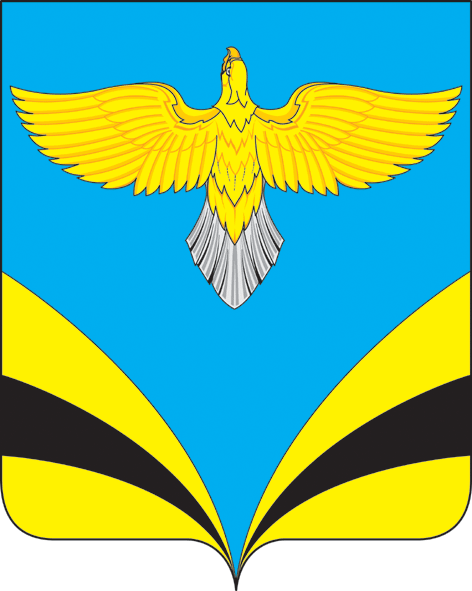 